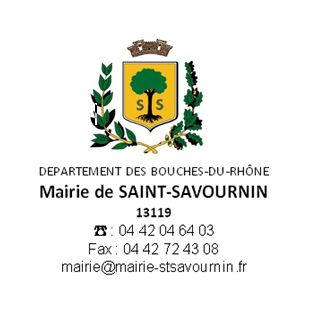 DEMANDE D’OCCUPATION DU DOMAINE PUBLIC- Pour information, la délibération 2018/51 du 28 décembre 2018 portant fixation des droits d’occupation du domaine public instaure la mise en application d’une redevance soumise à une tarification selon un barème calculé sur la base des éléments déclarés par le demandeur (Un tableau des plus courants tarifs se trouve en dos de cette page). - Les demandes d’Occupation du domaine Public doivent être présentées dans un délai de 15 jours ouvrables minimum à la Mairie de Saint Savournin – Avenue Pierre Dubois de Jancigny RD7 13119 avant la date souhaitée, par mail à : policemunicipale@mairie-stsavournin.fr. DEMANDEUR :Nom et Prénom :  Adresse : Téléphone :                                              Adresse électronique : OBJET DE LA DEMANDE :  (cocher la case correspondante)  DEMENAGEMENT Nombre de Places de stationnement demandés:    DEROGATION DE TONNAGE DE PLUS DE 11 TONNES   ECHAFFAUDAGES          nombre de mètres linéaires:    EMPRISE AUX SOLS SUR LA VOIE PUBLIQUE (bennes, dépôt matériaux, etc…)   AUTRES DEMANDES: NOM DE L’ENTREPRISE EXECUTANTE OU DE L’ENTREPRISE DE LIVRAISON : Nom : Adresse : N° de SIRET si entreprise : RIB : LIEU ET DUREE DE L’OBJET DE LA DEMANDE :Adresse : Date de début:                                  Date de fin:                                  Durée effective : 	Date et signature du demandeurEXEMPLE DE TARIFICATIONEXEMPLE DE TARIFICATIONDEROGATION DE TONNAGE PARTICULIERFORFAIT 15 EUROS/ 15 JOURSDEROGATION DE TONNAGE ENTREPRISE50 EUROS/MOIS/ FORFAITDEMENAGEMENT10 EUROS/ JOUR/ PLACE STATIONNEMENTEMPRISE AU SOL ( grues benne , etc.)10 EUROS/ JOUR/ PLACE STATIONNEMENTECHAFFAUDAGE5 EUROS /METRE/ SEMAINEMARCHAND AMBULANT ( CAMION PIZZA , FOOD TRUCK…ETC…5 euros /jour + 2 euros électricité/jour